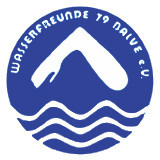 Liebe Schwimmerinnen, liebe Schwimmer, liebe Eltern,am Sonntag, den 14. Mai 2023 ist die „Saisoneröffnung der Luisenhütte“.Die Wasserfreunde Balve verkaufen an diesem Tag Kaffee, Waffeln und Kuchen, um die Vereinskasse aufzufrischen.                                                                                                            Dafür sind wir wie immer auf eure Hilfe angewiesen. Wir benötigen Helfer beim Auf- und Abbau, Bedienungen am Kuchenbüffet und Waffelstand sowie Helfer in der Küche. Da bei schönen Wetter weit über 1000 Besucher (bei schlechten Wetter um die 500) erwartet werden, benötigen wir sehr viele Kuchenspenden (insgesamt 30-40 Kuchen).Der Vorstand sagt im Voraus schon mal vielen lieben Dank. Bitte gebt uns bis zum 30.April 2023 Bescheid, ob ihr spenden oder/und helfen könnt.E-Mail: wasserfreunde.balve-uteherdes@gmx.de Mobil: 0152 05382831 (Ute Herdes / WhatsApp) oder bis zum 30.April 2023 bei den Übungsleitern (Helferzettel im Anhang zum Ausdrucken).Liebe GrüßeDer Vorstand                                                                                                                                                                         (i.A. Ute Herdes Pressewart)O Ich helfe beim Aufbau (9:00/9:30 Uhr)O Ich helfe beim Abbau (circa 17:30/18:00 Uhr, sollten wir früher beginnen, geben wir      rechtzeitig Bescheid)O Ich helfe im Verkauf   (13:00 bis 15:30 Uhr                          Kuchen/Waffelstand)O Ich helfe im Verkauf   (15:30 bis circa 17:30/18 Uhr           Kuchen/Waffelstand)O Ich spende 1 Kuchen                                    O Ich spende 2 KuchenName:_________________________________________________________-